ФГОБУ ВО «ФИНАНСОВЫЙ УНИВЕРСИТЕТ ПРИ ПРАВИТЕЛЬСТВЕ РОССИЙСКОЙ ФЕДЕРАЦИИ»ФГАОУ ВО «РОССИЙСКИЙ УНИВЕРСИТЕТ ДРУЖБЫ НАРОДОВ»НИТУ «МИСИС» (НАЦИОНАЛЬНЫЙ ИССЛЕДОВАТЕЛЬСКИЙ ТЕХНОЛОГИЧЕСКИЙ УНИВЕРСИТЕТ)Круглый стол в рамках празднования 100-летия Финансового университета приглашаем«Топливно-энергетический комплекс: правовое и экономическое регулирование»03 февраля 2018 годаПРОГРАММА 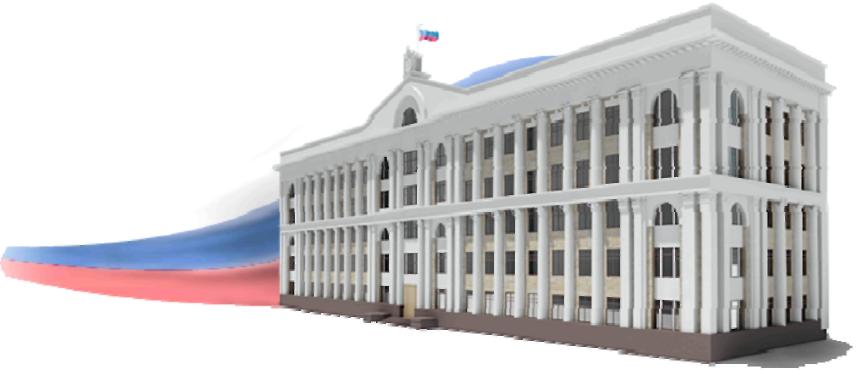 Место проведения: Московская область, Солнечногорский район, поселок Лесное Озеро, Учебно-оздоровительный комплекс «Лесное озеро», Финансовый университет при Правительстве Российской ФедерацииОрганизационный комитет круглого столаБеляева Ирина Юрьевна, д.э.н., профессор Департамента корпоративных финансов и корпоративного управления Финансового университета.Васильева Оксана Николаевна, к.ю.н., доцент Департамента правового регулирования экономической деятельности Финансового университета.Измайлова Марина Алексеевна, д.э.н., профессор Департамента корпоративных финансов и корпоративного управления Финансового университета.Колесник Георгий Всеволодович, д.э.н., профессор кафедры «Экономика организации» Финансового университета.Казакова Александра Валерьевна, к.э.н., доцент кафедры «Экономика организации» Финансового университета.Кореневская Анна Вадимовна, старший преподаватель кафедры «Экономика предприятия и предпринимательство» Российского университета дружбы народов. Терская Галина Алексеевна, к.э.н., доцент Департамента экономической теории Финансового университета.Ручкина Гульнара Флюровна, д.ю.н., профессор Департамента правового регулирования экономической деятельности Финансового университета.Харитонова Татьяна Викторовна, к.э.н., доцент кафедры «Экономика организации» Финансового университета.Шаркова Антонина Васильевна, д.э.н., проф., заведующий кафедрой «Экономика организации» Финансового университета.Модераторы: Меркулина Ирина Анатольевна, д.э.н., профессор кафедры «Экономика организации» Финансового университета при Правительстве Российской ФедерацииУчастники круглого стола с докладамиШаров Виталий Филиппович, д.э.н., профессор Финансового университетаТренды мировой энергетики и перспективы для РоссииЧалдаева Лариса Алексеевна, д.э.н., профессор, профессор кафедры «Экономика организации» Финансового университетаНормативно- правовые аспекты и экономические возможности топливной- энергетического комплекса Борисова Ольга Викторовна, к.э.н., доцент Департамента корпоративных финансов и корпоративного управления Финансового университетаПерспективы регулирования деятельности электроэнергетических компанийАбрамов Сергей Геннадьевич, к.ю.н., доцент Департамента правового регулирования экономической деятельности Финансового университетаСделки по слияниям и поглощением в ТЭК– способ развития экономики (правовые проблемы государственного регулирования)Харитонова Татьяна Викторовна, к.э.н., доцент, доцент кафедры «Экономика организации» Финансового университетаОсобенности потребления топливно-энергетических ресурсов в системе ЖКХ разных странШабуня Вадим Викторович, к.ю.н., доцент кафедры административного и энергетического права Российского государственного университета (НИУ) нефти и газа им. И.М.Губкина (РГУ нефти и газа им. И.М.Губкина)Развитие распределенной энергетики в Российской Федерации: организационные и правовые механизмыНикулин Николай Николаевич, д.э.н., профессор Национального исследовательского технологического университета «МИСиС» (НИТУ «МИСиС»)Развитие ТЭК и технологическая модернизация экономики РоссииБочкова Светлана Сергеевна, к.ю.н., доцент Департамента правового регулирования экономической деятельности Финансового университетаЭнергия как предмет правового регулированияХаритонова Наталия Анатольевна, д.э.н., профессор кафедры «Экономика организации»Состояние и перспективы развития правового и экономического регулирования биоэнегетики как составной части ТЭК РоссииВареник Петр Константинович, ст.преподаватель Департамента правового регулирования экономической деятельности Финансового университетаПравовое регулирование инновационной деятельности в промышленностиМеркулина Ирина Анатольевна, д.э.н., профессор кафедры «Экономика организации» Финансового университета при Правительстве Российской ФедерацииРоль государственно-частного партнерства в развитии объектовТЭКПопова Ольга Владимировна, к.ю.н., доцент Департамента правового регулирования экономической деятельности Финансового университетаОтдельные аспекты правового регулирования топливно-энергетического комплексаФатхуддинова Альбина Мансуровна, к.ю.н., доцент Департамента правового регулирования экономической деятельности Финансового университета Экономические предпосылки для развития системы правового регулирования конкуренции в топливно-энергетическом комплексеАбельжалиев Нурсултан Нурадилович, студент Финансового университета, Рокин Павел Сергеевич, студент Финансового университетаНаучный руководитель д.э.н., доцент кафедры «Экономика организации» Финансового университета Меркулина И.А.Перспективы развития российско-китайских отношений в нефтегазовой сфереЧернышов Борис Николаевич, д.э.н., профессор кафедры «Экономика организации» Финансового университетаПроблемы воспроизводства основных фондов ТЭКСтыцюн Александра Матвеевна, к.э.н., доцент Департамента учёта, анализ и аудит Финансового университета Совершенствование топливно-энергетического комплекса в свете учетных и отчетных проблем в ближайшем будущемПогодина Татьяна Витальевна, д.э.н., профессор Департамента менеджмента Финансового университетаРазвитие инноваций в ТЭКДахненко Светлана Сергеевна, к.ю.н., доцент Департамента правового регулирования экономической деятельности Финансового университетаПравовое регулирование иностранной инвестиционной деятельности в сфере ТЭК РФЩербина Тамара Алексеевна, к.э.н., доцент Финансового университетаИнвестиционная активность иностранных резидентов в регионах, как показатель развития территорииСубботин Георгий Викторович, к.ю.н., доцент кафедры Международного юридического институтаСоциальные гарантии работников ТЭК: вопросы теории и практикиКобзева Екатерина Ивановна, к.ю.н., доцент, доцент кафедры права и природоресурсного права МИИТ Проблемы правового регулирования деятельности ТЭКРомашкова Ирина Ивановна, к.ю.н., доцент Департамента правового регулирования экономической деятельности Финансового университетаОграничение права на информацию для акционеров и работников предприятий топливно-энергетического комплексаАверин Александр Владимирович, к.э.н., заместитель декана факультета международного туризма, спорта и гостиничного бизнеса Финансового университетаФормирование корпоративной методологии управления проектами на предприятиях топливно-энергетического комплексаВенгеровский Евгений Леонидович, ст.преподаватель Департамента правового регулирования экономической деятельности Финансового университетаМировой опыт функционирования банков развития в сфере институциональной поддержки субъектов топливно-энергетического комплексаИльин Александр Юрьевич, к.ю.н., доцент Департамента правового регулирования экономической деятельности Финансового университетаДоказывание получения налогоплательщиком незаконной налоговой выгодыВасильева Оксана Николаевна, к.ю.н., доцент Департамента правового регулирования экономической деятельности Финансового университетаПравовое обеспечение развития предпринимательства в нефтегазовом секторе экономикиСемьянов Евгений Викторович, к.ю.н., адвокат Адвокатского бюро г.Москвы «Семьянов, Бути и партнеры»Ответственность как краеугольным камень развития топливно-энергетического комплекса РФПоздняков Константин Констинтинович, к.э.н., доцент Департамента менеджмента, декан факультета международного туризма, спорта и гостиничного бизнеса Финансового университетаМеханизмы снижения рисков коррупции через внедрение в компаниях энергетического сектора инструментов корпоративного контроляБатюкова Вера Евгеньевна, к.ю.н., доцент Департамента правового регулирования экономической деятельности Финансового университетаК вопросу об уголовной ответственности за незаконное потребление электроэнергииМилованова Марина Михайловна, к.ю.н., доцент кафедры криминалистики Московского государственного юридического университета им. О.Е. Кутафина Некоторые особенности раскрытия и расследование хищений в нефтяной отрасли промышленностиХантуев Али Абакарович, к.ю.н., генеральный директор ООО «НН «СУ»»Преступления в топливно-энергетическом комплексеКостылева Галина Владимировна, к.ю.н., доцент Департамента правового регулирования экономической деятельности Финансового университетаПреступления, связанные с незаконным потреблением
энергоресурсовМалахова Вероника Юрьевна, к.ю.н., доцент Департамента правового регулирования экономической деятельности Финансового университетаПроблемы привлечения к уголовной ответственности за кражу из нефтепровода, нефтепродуктопровода, газопровода (ч. 3, п. б ст. 158 УК РФ)Карпухин Дмитрий Вячеславович, к.ю.н., доцент Департамента правового регулирования экономической деятельности Финансового университетаНормативные и правоприменительные аспекты административных правонарушений в сфере энергетикеКовалевич Ирина Валериевна, Козлов Никита Владимирович, студенты Финансового университета, научный руководитель – Измайлова М.А., д.э.н., доцентПерспективы развития «зеленых технологий» в современной России Хабдаев Георгий Дмитриевич, Дмитриева Лидия Викторовна,  студенты Финансового университета при Правительстве РФНаучный руководитель д.э.н., доцент кафедры «Экономика организации» Финансового университета Меркулина И.А.«Натиск на Восток: переориентация российского ТЭКа»Участники круглого стола без докладовБезубцева Юлия Романовна, студент МГИМОГордиенко Андрей Александрович, технический инспектор ГБУ «Гормост»Гуиссе Калиду, аспирант кафедры русского языка и методики его преподавания Российского университета дружбы народовЕгорычева Елена Александровна, старший преподаватель кафедры национальной экономики Экономического факультета Российского университета дружбы народовЕлисеева Евгения Николаевна, доцент кафедры экономики Национального исследовательского технологического университета «МИСиС», к.э.н.Золкина Анна Валентиновна, старший преподаватель кафедры промышленного менеджмента института экономики и управления промышленными предприятиями Национального исследовательского технологического университета «МИСиС»Измайлова Марина Алексеевна, д.э.н., профессор Департамента корпоративных финансов и корпоративного управления Финансового университетаКореневская Анна Вадимовна, старший преподаватель кафедры национальной экономики Экономического факультета Российского университета дружбы народов Костыгова Людмила Александровна, к.э.н., доцент, заместитель заведующего кафедрой «Экономика» института экономики и управления промышленными предприятиями НИТУ МИСиС по научной работеКунанбаева Кымбат Бакыткереевна, зав. учебной лабораторией кафедры «Экономика организации» Финансового университетаЛатышева Наталия Александровна, доцент кафедры «Экономическая теория и менеджмент» Российского университета транспорта, к.ф.н., доц.Лебедев Юрий Иванович, директор ООО «БиоТрейн», старший преподаватель кафедры национальной экономики Экономического факультета Российского университета дружбы народовЛитвинова Анжела Геннадьевна, старший преподаватель кафедры национальной экономики Экономического факультета Российского университета дружбы народовЛоктионова Татьяна, студент МГИМОЛомоносова Наталья Владимировна, ассистент кафедры экономики института экономики и управления промышленными предприятиями Национального исследовательского технологического университета «МИСиС»Мама Дембеле, магистр Экономического факультета Российского университета дружбы народов Маслиенко Александр Олегович, начальник участка ООО «СК Гидротехстрой»Маслиенко Альбина Сергеевна, специалист-техник ОВД ОМВД Росси по району ВыхиноСеничев Яков Юрьвич, генеральный директор ООО «Центр правовой защиты» Силакова Вера Владимировна, доцент кафедры экономики Национального исследовательского технологического университета «МИСиС», к.э.н.Тандека Радебе Сеипати, бакалавр Экономического факультета Российского университета дружбы народов Шибанов Кирилл Сергеевич, старший преподаватель, аспирант направления «Экономика» Национального исследовательского технологического университета «МИСиС»Шмелева Надежда Васильевна, доцент кафедры экономики Национального исследовательского технологического университета «МИСиС», к.э.н.Ушкац Татьяна Дмитриевна, аспирант кафедры национальной экономики Экономического факультета Российского университета дружбы народов